Associated Student Government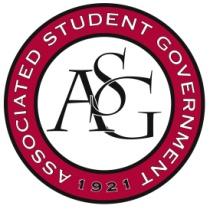 University of ArkansasASG Senate Resolution 03Author(s): Senator Brandon Davis, Senator Kianna Sarvestani, and Director of Student Safety J.P. GairhanSponsor(s): Senator Caroline Dallas, Senator Sarah Breeding, Senator Josie DuBois, Senator Darynne Dahlem, Senator Brittany Smith, Senator Jacob Boone, Senator Noah Bradshaw, Senator Cade Carlisle, Senator James Gairhan, Senator Drake Moudy, Senator Mariam Siddiqui, Senator Zane Lovell, Senator Garrett Dorf, Senator Katelyn Collison, Senator Ashley Goodwin, Senator Jake Stewart, Senator Blaine Fielder, Senator Karsen Sims, Senator Drew Hartmann, Senator Emma Cleaver, Senator Jared Pinkerton, Senator Mateo Lopez, and Senator Scottie Taylor A Resolution to Support Crosswalk Installment on Arkansas Ave. Whereas,                    The University of Arkansas currently has development plans to place Senior Walk along both sides of Arkansas Avenue; andWhereas,                    The only two legal crosswalks currently on Arkansas Avenue are at its two ends, Dickson Street and Maple Street; andWhereas,                    Students living at Sigma Phi Epsilon, FarmHouse, Kappa Alpha Order, Pi Kappa Alpha, Sterling Frisco, Sterling District, and Gather Dickson are generally forced to cross Arkansas Avenue daily, and that number accounts for roughly over 2,000 students or 7% of the student body; andWhereas,                    Crossing without a legal crosswalk is illegal and can also be very dangerous, especially at night time; andWhereas,   	35,200 pedestrians were killed in 2015, totally 10% of total deaths that year; andWhereas,   	The number of students needing to cross at Arkansas Avenue is significant with 5 resident buildings, three faculty office spaces and a plethora of residential buildings east of Arkansas Avenue; andWhereas,                    The University of Arkansas is offering 417 night classes this fall, increasing the number of students that will cross Arkansas Avenue at night; andWhereas,   	Providing safe crosswalks well marked and light on campus is imperative to student’s safety; thenBe it therefore resolved:	The University of Arkansas Associated Student Government Senate supports any and all initiatives aimed at greater student safety efforts associated with Arkansas Avenue; andBe it therefore resolved: 	The Associated Student Government Senate and the undergraduate executive team, specifically Director of Student Safety J.P. Gairhan and Director of Campus Life Tristan Cross, go and advocate on behalf of the students which they represent for the installation of crosswalks on Arkansas Avenue in conjunction with the senators authoring this resolution; andBe it therefore resolved:                  That in the coming weeks, further legislation be written with regards to crosswalks across campus in its entirety and as well the potential funding of crosswalks be considered; andBe it further resolved:                      A copy of this legislation be sent to Director of Parking and Transit Gary SmitOfficial Use OnlyAmendments: Vote Count:  	Aye 	 _	Nay 	 _	Abstentions____ Legislation Status: 	Passed___ 	 Failed___	Other____ ___________________________	            ________________Colman Betler, ASG Chair of the Senate              Date___________________________	             ________________Andrew Counce, ASG President                             Date